PRVNÍ OBECNÍ PLES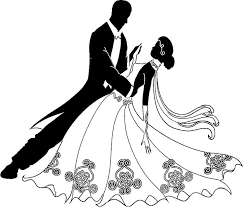 23.BŘEZNA 2019 od 20:00 hodinSPOLEČENSKÝ SÁL BĚLUŠICEHudba: P.D.F.Vstupné: 150 Kč(Předprodej vstupenek od 4.března 2019 na Obecním úřadě Bělušice)Těšit se můžete na bohatou tombolu!